

  СЕЛЬСКИЙ  СОВЕТ ВОЗДВИЖЕНСКОГО СЕЛЬСОВЕТА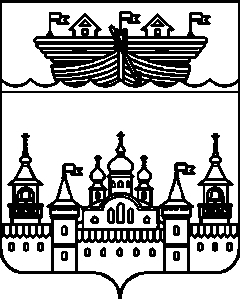 ВОСКРЕСЕНСКОГО МУНИЦИПАЛЬНОГО РАЙОНАНИЖЕГОРОДСКОЙ ОБЛАСТИРЕШЕНИЕ 07 апреля 2017 г.									№ 12О принятии к сведению информации о численности муниципальных служащих органов местного самоуправления Воздвиженского сельсовета Воскресенского муниципального района Нижегородской области, работников муниципальных учреждений Воздвиженского сельсовета с указанием фактических затрат на их денежное содержание за 1 квартал  2017 годаВ соответствии с  Федеральным законом от 06 октября 2003 года №131-ФЗ «Об общих принципах организации местного самоуправления в Российской Федерации», Бюджетным кодексом РФ, Уставом муниципального образования Воздвиженский сельсовет Воскресенского муниципального района Нижегородской области, Положением  о бюджетном процессе в Воздвиженском сельсовете утвержденном решением сельского Совета Воздвиженского сельсовета  Воскресенского района Нижегородской области от 4 июня 2013 года № 18Сельский Совет Воздвиженского сельсовета решил:1. Принять к сведению информации о численности муниципальных служащих органов местного самоуправления Воздвиженского сельсовета Воскресенского муниципального района Нижегородской области, работников муниципальных учреждений Воздвиженского сельсовета с указанием фактических затрат на их денежное содержание за 1 квартал 2017 года ( приложение 1)        2. Обнародовать настоящее решение на информационном стенде в здании администрации сельсовета.3. Настоящее решение вступает в силу после его обнародования.4. Контроль за исполнением настоящего решения оставляю за собой.Глава местного самоуправления:			Н.П. ЛебедевПриложение № 1   к решению сельского СоветаВоздвиженского сельсовета от   07 апреля 2017 г.№ 12     Об утверждении сведений о численности муниципальных служащих администрации Воздвиженского сельсовета, работников муниципальных учреждений Воздвиженского сельсовета и фактических затрат  на их денежное содержание за 1 квартал 2017 года»Категория работников Численность работников ( человек)Расходы бюджета Воздвиженского сельсовета на денежное содержание работников за 1 квартал  2017 года , тыс.рублейМуниципальные служащие3229,7Работники муниципальных учреждений461333,8